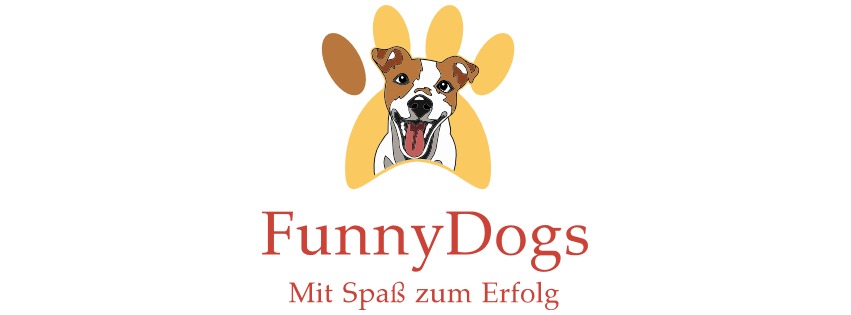 ERSTBEFRAGUNGSBOGENVor Übernahme eines Hundes mit Interesse an     Betreuung  (z.b.Urlaub)e   Betreuung mit Training (nach Vereinbarung)      eines Intensivtrainings mit Aufenthalt (nach Vereinbarung)NAME/ HundenameGewünschter Zeitraum:					DATENBLATT:Angaben Hundehalter:Name/Adresse/Tel.Nr./Email:Welche Hundehaftpflichtversicherung:Angaben Hund: Name/männlich-weiblichAlter/Geburtsdatum:Mikrochipnummer: Kastriert/unkastriertbekannte chronische Krankheiten:Akute Krankheiten derzeit: (Husten, Durchfall)Allergien vorhanden? Wenn ja welche?Medikamente: Futtergabe:  (z.B. morgens & abends je …….  g)Vorlieben:Das mag er gar nicht:Auf das muss ich achten: Wieviel und welche Bewegung ist ihr Hund gewohnt? Wo schläft der Hund üblicherweise in der Nacht?Fragen zum VerhaltenGibt es Ängste/Aggressionen/Unsicherheiten?   Wovon/in welchen Situationen?   Lehnt ihr Hund fremde Menschen ab?    	        Nein            JaWenn JA, wie zeigt sich das?  Hund geht nach vorne/schnappt/beisst     Hund zieht sich zurück/flüchtet  Jagdverhalten:   (Leine)            stark vorhanden              kaum vorhandenStubenreinheit:                          gegeben                            nein/ nicht 100 %Besteht eine Ressourcenkontrolle seitens des Hundes :             	Kein nenneswertes Ressourcenthema                          Platzverteidigung	Spielzeugverteidigung                                                      FutterneidSonstiges:zieht stark an der Leine                Hat Defizite mit dem Grundgehorsamfährt nicht gerne Auto       Wie würden sie den Grundcharakter Ihres Hundes beschreiben:        Eher ängstlich, schüchtern, devot          Eher anpassungsfähig, ausgeglichen, verträglich                  eher aufbrausend, fehlende Impulskontrolle          eher schwierig mit Artgenossen	Der Hund muss tagsüber bis 3 Stunden alleine bleiben können.Die Aufenthaltsräume der Hunde sind komplett videoüberwacht.Ich, Silvia SEYWALD, FunnyDogs, Hundetrainerin und Verhaltensberaterin, verpflichte mich, Ihren Hund im Sinne des Hundehalters mit gewohntem Futter, allenfalls Medikamente und ausreichender Bewegung zu versorgen und ihm die best möglichste Versorgung und Unterbringung im Haus und Garten ohne Zwingerhaltung und Raumseparierung angedeihen zu lassen. (Ausnahmefälle werden besprochen).              Die Erziehungs- bzw. Umgangsmethoden sind ausschließlich tierschutzrelevant.       I  Ich bin damit einverstanden, dass mit kleinen Verletzungen, plötzlich auftretende Krankheiten wie Durchfall, Fieber etc. ein diensthabender Tierarzt einschreitet. (Wenn möglich wird mit dem Hundehalter Rücksprache gehalten) Die Kosten hiefür sind vom Tierhalter zu tragen.          Ich bin damit einverstanden, dass meine Daten in die Kundendatei FunnyDogs aufgenommen werden. Ich erhalte News per Email oder Whats App. Meine persönlichen Daten sind für andere nicht ersichtlich.            Ich habe die Allgemeinen Geschäftsbedingungen und Betreuungsrichtlinien auf der FunnyDogs Website gelesen und akzeptiert . https://www.funnydogs.at/betreuungsservice/betreuungsrichtlinien/Ort und Datum:  